Объявление1 ноября   в 18.00  здании Администрации Новорахинского сельского поселения состоятся публичные слушанияпо проекту  внесения изменений и дополнений в Устав Новорахинского сельского поселения.Ответственный за проведение публичных слушаний Григорьев Г.Н. Тел.(8 81659 )51-236Российская ФедерацияНовгородская область Крестецкий районСовет депутатов  Новорахинского сельского поселенияР Е Ш Е Н И Е от 23.10.2013  № 172д. Новое РахиноО проведении публичных  слушаний	В соответствии со статьёй 28 Федерального закона от 6 октября 2003 года № 131-ФЗ «Об общих принципах организации местного самоуправления в Российской Федерации», п.3 ст.14 Устава Новорахинского сельского поселения Совет депутатов Новорахинского сельского поселенияРЕШИЛ:     1.Направить проект внесения изменений и дополнений в Устав Новорахинского  сельского поселения для опубликования в муниципальную газету «Новорахинские вести».     2.Провести публичные слушания по проекту внесения изменений и дополнений в Устав  Новорахинского сельского поселения  01.11.2013 года в 18.00 часов в здании Администрации Новорахинского  сельского поселения.    3.Ответственным за проведение публичных слушаний назначить Григорьева Г.Н.    4. Утвердить прилагаемые Порядок учета предложений по проекту  внесения изменений и дополнений в Устав  Новорахинского сельского поселения и Порядок участия граждан в обсуждении проекта внесения изменений и дополнений в Устав Новорахинского сельского поселения.     5.Опубликовать решение в муниципальной  газете «Новорахинские вести».Глава поселения            Г.Н. Григорьев   Утвержден решением Совета                                                                   депутатов Новорахинского сельского                                                                                                                             поселения от 23.10.2013   № 172ПОРЯДОК УЧАСТИЯ ГРАЖДАН В ОБСУЖДЕНИИПРОЕКТА ВНЕСЕНИЯ ИЗМЕНЕНИЙ И ДОПОЛНЕНИЙ В УСТАВ НОВОРАХИНСКОГО СЕЛЬСКОГО ПОСЕЛЕНИЯ	1.Граждане, проживающие на территории Новорахинского сельского поселения Крестецкого муниципального района, имеют право на личное участие в обсуждении проекта внесения изменений и дополнений в Устав Новорахинского сельского поселения.	2.Для участия в обсуждении проекта внесения изменений и дополнений в Устав Новорахинского сельского поселения гражданину необходимо зарегистрировать заявку на участие в обсуждении.	3.Заявка может быть подана в письменной или устной форме.	4.Заявка должна содержать указание фамилии, имени и отчества и, помимо изложения существа вопроса, данные о месте жительства, работы или учебы заявителя.	5.Все поступившие заявки граждан на участие в обсуждении проекта внесения изменений и дополнений в Устав Новорахинского сельского поселения, кроме анонимных, регистрируются незамедлительно.	6.Заявки граждан на участие в обсуждении проекта внесения изменений и дополнений в Устав Новорахинского сельского поселения регистрируются в журнале учета предложений по проекту внесения изменений и дополнений в Устав Новорахинского сельского поселения.	7.Ведение делопроизводства по предложениям граждан осуществляет Администрация Новорахинского сельского поселения.	8.Администрация Новорахинского сельского поселения обязана оповестить гражданина, подавшего заявку на участие в обсуждении проекта внесения изменений и дополнений в Устав Новорахинского сельского поселения не позднее 2-дневный срок о дате, времени и месте проведения очередного заседания рабочей группы по разработке проекта  внесения изменений и дополнений в Устав Новорахинского сельского поселения, на котором будут заслушаны его предложения._______________________________________________________________________________________________________________________________                                                                                                                         Утвержден решением Совета                                                                   депутатов Новорахинского сельского                                                                                                                             поселения от 23.10.2013   № 172ПОРЯДОК УЧЕТА ПРЕДЛОЖЕНИЙПО ПРОЕКТУ ВНЕСЕНИЯ ИЗМЕНЕНИЙ И ДОПОЛНЕНИЙ В УСТАВ НОВОРАХИНСКОГО СЕЛЬСКОГО ПОСЕЛЕНИЯ	1.Граждане, проживающие на территории Новорахинского сельского поселения имеют право подать свои предложения по проекту внесения изменений и дополнений в Устав Новорахинского сельского поселения. 	2.Все поступившие предложения граждан по проекту внесения изменений и дополнений в Устав Новорахинского сельского поселения, кроме анонимных, регистрируются в день их поступления.	3.Письменное предложение должно быть подписано с указанием фамилии, имени и отчества и содержать, помимо изложения существа вопроса, данные о месте жительства, работы или учебы заявителя.	4.Ведение делопроизводства по предложениям граждан осуществляет Администрация Новорахинского сельского поселения.	5.Предложения граждан регистрируются в журнале учета предложений по проекту внесения изменений и дополнений в Устав Новорахинского сельского поселения.	6.Все поступившие предложения граждан после их регистрации направляются на рассмотрение в рабочую группу по разработке проекта внесения изменений и дополнений в Устав Новорахинского сельского поселения.	7.Срок рассмотрения предложений по проекту внесения изменений и дополнений в Устав Новорахинского сельского поселения не более 10 дней с момента регистрации.	8.Рабочая группа сообщает в письменной форме заявителю о решении, принятом по его предложению, не позднее чем в 3-дневный срок после рассмотрения этого предложения.                                                                    ПРОЕКТР о с с и й с к а я  Ф е д е р а ц и яН о в г о р о д с к а я о б л а с т ьК р е с т е ц к и й р а й о нСовет депутатов Новорахинского  сельского поселенияР Е Ш Е Н И Еот                    №д. Новое РахиноО  внесении изменений и дополнений в УставНоворахинского  сельского поселения	В соответствии со статьёй 57  Устава Новорахинского  сельского поселения   Совет депутатов  Новорахинского  сельского поселенияРЕШИЛ:	1.Принять прилагаемые изменения и дополнения в Устав Новорахинского сельского поселения (далее Устав), утвержденный решением  Совета депутатов Новорахинского  сельского поселения от 22.12.2010 № 22 и зарегистрированный Управлением Министерства юстиции Российской Федерации 30  декабря 2010 года за номером RU 535063052010002.          2.Главе Новорахинского  сельского поселения  Григорьеву Геннадию Николаевичу  представить изменения и дополнения в Устав Новорахинского  сельского поселения на государственную регистрацию в Управление Министерства юстиции Российской Федерации по Новгородской области.         3. Изменения и дополнения в Устав Новорахинского  сельского поселения вступает в силу после его государственной регистрации и официального опубликования.                          4.Опубликовать решение  в муниципальной газете «Новорахинские вести».Глава поселения           Г.Н. Григорьев                    Изменения и дополнения в Устав Новорахинского сельского поселения1. Изложить статью 4 Устава Новорахинского сельского поселения в редакции:«Статья 4. Вопросы местного значения Новорахинского сельского поселения	1. К вопросам местного значения  Новорахинского  сельского поселения относятся:	1) формирование, утверждение, исполнение бюджета  Новорахинского  сельского поселения и контроль за исполнением данного бюджета;	2) установление, изменение и отмена местных налогов и сборов Новорахинского  сельского поселения;	3) владение, пользование и распоряжение имуществом, находящимся в муниципальной собственности Новорахинского сельского поселения;	4) организация в границах  Новорахинского сельского поселения электро-, тепло-, газо- и водоснабжения населения, водоотведения, снабжения населения топливом в пределах полномочий, установленных законодательством Российской Федерации;	5) дорожная деятельность в отношении автомобильных дорог местного значения в границах населенных пунктов  Новорахинского сельского поселения и обеспечение безопасности дорожного движения на них, включая создание и обеспечение функционирования парковок (парковочных мест), осуществление муниципального контроля за сохранностью автомобильных дорог местного значения в границах населённых пунктов поселения, а также осуществление иных полномочий в области использования автомобильных дорог и осуществления дорожной деятельности в соответствии с законодательством Российской Федерации;6) обеспечение проживающих в  Новорахинском сельском поселении и нуждающихся в  жилых помещениях малоимущих граждан жилыми помещениями, организация строительства и содержания муниципального жилищного фонда, создание условий для жилищного строительства, осуществление муниципального жилищного контроля, а также иных полномочий органов местного самоуправления в соответствии с жилищным  законодательством;	7) создание условий для предоставления транспортных услуг населению и организация транспортного обслуживания населения в границах Новорахинского сельского поселения;	8) участие в профилактике терроризма и экстремизма, а также в минимизации и (или) ликвидации последствий проявлений терроризма и экстремизма в границах Новорахинского  сельского поселения;	9) участие в предупреждении и ликвидации последствий чрезвычайных ситуаций в границах  Новорахинского сельского поселения;	10) обеспечение первичных мер пожарной безопасности в границах населенных пунктов Новорахинского  сельского поселения;	11) создание условий для обеспечения жителей Новорахинского  сельского поселения услугами связи, общественного питания, торговли и бытового обслуживания;_________________________________________________________________________________________________________________________________________________12) организация библиотечного обслуживания населения, комплектование и обеспечение сохранности библиотечных фондов библиотек Новорахинского сельского поселения;	13) создание условий для организации досуга и обеспечения жителей Новорахинского сельского поселения услугами организаций культуры;	14) сохранение, использование и популяризация объектов культурного наследия (памятников истории и культуры), находящихся в собственности Новорахинского сельского поселения, охрана объектов культурного наследия (памятников истории и культуры) местного (муниципального) значения, расположенных на территории  Новорахинского сельского поселения;	15) создание условий для развития местного традиционного народного художественного творчества, участие в сохранении, возрождении и развитии народных художественных промыслов в  Новорахинском сельском поселении;	16) обеспечение условий для развития на территории Новорахинского сельского поселения физической культуры и массового спорта, организация проведения официальных физкультурно-оздоровительных и спортивных мероприятий Новорахинского  сельского поселения;	17) создание условий для массового отдыха жителей Новорахинского  сельского поселения и организация обустройства мест массового отдыха населения, включая обеспечение свободного доступа граждан к водным объектам  общего пользования и их береговым полосам;	18) формирование архивных фондов Новорахинского сельского поселения;	19) организация сбора и вывоза бытовых отходов и мусора;	20) утверждение правил благоустройства территории  Новорахинского сельского поселения, устанавливающих, в том числе требования по содержанию зданий (включая жилые дома), сооружений и земельных участков, на которых они расположены, к внешнему виду фасадов и ограждений соответствующих зданий и сооружений, перечень работ по благоустройству и периодичность их выполнения; установление порядка участия собственников зданий (помещений в них) и сооружений в благоустройстве прилегающих территорий; организация благоустройства территории Новорахинского сельского поселения (включая освещение улиц, озеленение территории, установку указателей с наименованиями улиц и номерами домов, размещение и содержание малых архитектурных форм), а также использования, охраны, защиты, воспроизводства городских лесов, лесов особо охраняемых природных территорий, расположенных в границах населённых пунктов Новорахинского сельского поселения;	21) утверждение генеральных планов Новорахинского  сельского поселения, правил землепользования и застройки, утверждение подготовленной на основе генеральных планов Новорахинского сельского поселения, документации по планировке территории, выдача разрешений на строительство (за исключением случаев, предусмотренных  Градостроительным  кодексом Российской Федерации, иными федеральными законами), разрешений на ввод объектов в эксплуатацию при осуществлении строительства, реконструкции объектов капитального строительства, расположенных на территории Новорахинского сельского поселения, утверждение местных нормативов градостроительного проектирования Новорахинского сельского поселения, резервирование земель и изъятие, в том числе путем выкупа, земельных участков в границах  Новорахинского сельского поселения для муниципальных нужд, осуществление  муниципального земельного контроля за использованием земель Новорахинского сельского поселения, осуществление в случаях, предусмотренных Градостроительным кодексом Российской Федерации, осмотров  зданий, сооружений и выдача рекомендаций об устранении выявленных в ходе таких осмотров нарушений;	22) присвоение наименований улицам, площадям и иным территориям проживания граждан в населенных пунктах, установление нумерации домов;	23) организация ритуальных услуг и содержание мест захоронения;	24) организация и осуществление мероприятий по территориальной обороне и гражданской обороне, защите населения и территории Новорахинского сельского поселения от чрезвычайных ситуаций природного и техногенного характера;	25) создание, содержание и организация деятельности аварийно-спасательных служб и (или) аварийно-спасательных формирований на территории Новорахинского сельского поселения;	26) осуществление мероприятий по обеспечению безопасности людей на водных объектах, охране их жизни и здоровья;	27) создание, развитие и обеспечение охраны лечебно-оздоровительных местностей и курортов местного значения на территории Новорахинского сельского поселения, а также осуществление муниципального контроля в области использования и  охраны особо охраняемых природных территорий местного значения;28) содействие в развитии сельскохозяйственного производства, создание условий для развития малого и среднего предпринимательства;	29) организация и осуществление мероприятий по работе с детьми и молодежью в Новорахинском сельском поселении;	30) осуществление в пределах, установленных водным законодательством Российской Федерации, полномочий собственника водных объектов, информирование населения об ограничениях их использования;	31) осуществление муниципального лесного контроля;	32) создание условий для деятельности добровольных формирований населения по охране общественного порядка;	32.1) предоставление помещения для работы на обслуживаемом административном участке Новорахинского сельского поселения сотруднику, замещающему должность участкового уполномоченного полиции;	32.2) до 1 января 2017 года предоставление сотруднику, замещающему должность участкового уполномоченного полиции, и членам его семьи жилого помещения на период выполнения сотрудником обязанностей по указанной должности;	33) оказание поддержки социально ориентированным некоммерческим организациям в пределах полномочий, установленных статьями 31.1 и 31.3 Федерального закона от 12 января 1996 года № 7-ФЗ "О некоммерческих организациях";                    	34) осуществление муниципального контроля за проведением муниципальных лотерей;	35) осуществление муниципального контроля на территории особой экономической зоны;	36) обеспечение выполнения работ, необходимых для создания искусственных земельных участков для нужд Новорахинского сельского  поселения, проведение открытого аукциона на право заключить договор о создании искусственного земельного участка в соответствии с федеральным  законом. 	37) осуществление мер по противодействию коррупции в границах Новорахинского сельского поселения.	2. Органы местного самоуправления Новорахинского сельского поселения вправе заключать соглашения с органами местного самоуправления  Крестецкого муниципального района о передаче им осуществления части своих полномочий за счет межбюджетных трансфертов, предоставляемых из бюджета Новорахинского сельского поселения в бюджет Крестецкого муниципального района в соответствии с Бюджетным кодексом Российской Федерации.Решение о заключении соглашения о передаче осуществления части полномочий Новорахинского сельского поселения принимается Советом депутатов Новорахинского сельского поселения по предложению Главы Новорахинского сельского поселения.	Указанные соглашения должны заключаться на определенный срок, содержать положения, устанавливающие основания и порядок прекращения их действия, в том числе досрочного, порядок определения ежегодного объема межбюджетных трансфертов, необходимых для осуществления передаваемых полномочий, а также предусматривать финансовые санкции за неисполнение соглашений»;2. Изложить статью 4.1  Устава Новорахинского сельского поселения в редакции:	«Статья 4.1. Права органов местного самоуправления Новорахинского  сельского поселения на решение вопросов, не отнесенных к вопросам местного значения поселений	1. Органы местного самоуправления Новорахинского  сельского поселения имеют право на: 	1) создание музеев Новорахинского  сельского поселения; 	2)совершение нотариальных действий, предусмотренных законодательством, в случае отсутствия в Новорахинском  сельском поселении нотариуса;	3) участие в осуществлении деятельности по опеке и попечительству;	4) создание условий для осуществления деятельности, связанной с реализацией прав местных национально-культурных автономий на территории Новорахинского сельского поселения;	5) оказание содействия национально-культурному развитию народов Российской Федерации и реализации мероприятий в сфере межнациональных отношений на территории Новорахинского  сельского поселения;	6) участие в организации  и осуществлении мероприятий по мобилизационной  подготовке муниципальных предприятий и учреждений, находящихся на территории   Новорахинского сельского поселения;	7) создание муниципальной пожарной охраны;	8) создание условий для развития туризма;	9)оказание поддержки общественным наблюдательным комиссиям, осуществляющим общественный контроль за обеспечением прав человека  и содействие лицам, находящимся в местах принудительного содержания;	10) оказание поддержки общественным объединениям инвалидов, а также созданным  общероссийскими  общественными  объединениями инвалидов организациям в соответствии с Федеральным  законом  от 24 ноября 1995 года № 181-ФЗ «О социальной защите  инвалидов в Российской Федерации»;	_______________________________________________________________________________________________________________________________________________2. Органы местного самоуправления Новорахинского  сельского поселения вправе решать вопросы, указанные в части 1 настоящей статьи, участвовать в осуществлении иных государственных полномочий (не переданных им в соответствии со статьёй 19 Федерального закона от 6 октября 2003 года N 131-ФЗ "Об общих принципах организации местного самоуправления в Российской Федерации"), если это участие предусмотрено федеральными законами, а также решать иные вопросы, не отнесенные к компетенции органов местного самоуправления других муниципальных образований, органов государственной власти и не исключенные из их компетенции федеральными  и областными законами, только за  счет  доходов бюджета Новорахинского  сельского поселения, за исключением межбюджетных трансфертов, предоставленных  из бюджетов бюджетной системы Российской Федерации, и поступлений налоговых доходов по дополнительным нормативам отчислений»;3. Изложить статью 9  Устава Новорахинского сельского поселения в редакции:«Статья 9. Муниципальные выборы1. Муниципальные выборы проводятся в целях избрания депутатов Совета депутатов Новорахинского  сельского поселения, Главы Новорахинского сельского поселения на основе всеобщего равного и прямого избирательного права при тайном голосовании.2. Муниципальные выборы назначаются Советом депутатов Новорахинского  сельского поселения в срок не ранее чем за 90 дней и не позднее, чем за 80 дней до дня голосования.Днями голосования на муниципальных выборах являются второе воскресенье  сентября года, в котором истекают сроки полномочий депутатов Совета депутатов Новорахинского сельского поселения, Главы Новорахинского сельского поселения за исключением случаев, предусмотренных пунктами 4, 6 статьи 10, статьями 81.1 и 82 Федерального закона от 12 июня 2002 № 67-ФЗ «Об основных гарантиях избирательных прав и права на участие в референдуме граждан Российской Федерации».В случаях, предусмотренных федеральным законом, муниципальные выборы назначаются избирательной комиссией Новорахинского  сельского поселения или судом.3. Гарантии избирательных прав граждан при проведении муниципальных выборов, порядок назначения, подготовки, проведения, установления итогов и определения результатов муниципальных выборов устанавливаются федеральным законом и принимаемыми в соответствии с ним областными законами. При проведении муниципальных выборов депутатов Совета депутатов  Новорахинского сельского поселения используется мажоритарная избирательная система относительного большинства. Выборы могут проводится по одномандатным и(или) многомандатным округам.4. Итоги муниципальных выборов подлежат официальному опубликованию (обнародованию) в  муниципальной газете «Новорахинские вести» и (или) газете «Крестцы»;4. Изложить статью 24  Устава Новорахинского сельского поселения в редакции:«Статья 24. Глава  Новорахинского  сельского поселения1. Глава  Новорахинского  сельского поселения является высшим должностным лицом  Новорахинского сельского поселения.	2. Глава Новорахинского сельского поселения избирается населением сельского поселения на муниципальных выборах на основе всеобщего равного прямого избирательного права при тайном голосовании сроком на 5 лет в соответствии с Федеральным законом от 12 июня 2002 года № 67-ФЗ "Об основных гарантиях избирательных прав и права на участие в референдуме граждан Российской Федерации" и областным законом от 21.06. 2007 № 121-ОЗ "О выборах Главы муниципального образования в Новгородской области".	3. Глава  Новорахинского сельского поселения вступает в должность в течение 10 дней после официального опубликования общих результатов выборов, но не ранее истечения срока, на который был избран действующий Глава Новорахинского сельского поселения на предыдущих выборах. Дата вступления в должность назначается Советом депутатов Новорахинского сельского поселения. Дата и порядок вступления в должность определяется решением Совета депутатов Новорахинского сельского поселения.	4. Глава Новорахинского сельского поселения принимает присягу, утвержденную Советом депутатов Новорахинского сельского поселения.	5. Полномочия Главы Новорахинского сельского поселения начинаются со дня его вступления в должность, прекращаются в день вступления в должность вновь избранного Главы  Новорахинского сельского поселения.	6. Днем окончания срока, на который избирается Глава Новорахинского  сельского поселения  является второе воскресенье сентября года, в котором истекает срок полномочий Главы Новорахинского  сельского поселения, а в год проведения выборов депутатов Государственной Думы Федерального Собрания Российской Федерации очередного созыва - день голосования на указанных выборах. Если второе воскресенье сентября года, в котором истекает срок полномочий Главы Новорахинского  сельского поселения  совпадает с нерабочим праздничным днем, или предшествующим ему днем, или днем, следующим за нерабочим праздничным днем, либо второе воскресенье сентября объявлено в установленном порядке рабочим днем, днем окончания срока, на который избирается Глава Новорахинского  сельского поселения  является третье воскресенье сентября.Голосование на выборах может быть назначено только на воскресенье. Не допускается назначение голосования на нерабочий праздничный день, на предшествующий ему день, на день, следующий за нерабочим праздничным днем, и на воскресенье, которое объявлено в установленном порядке рабочим днем. Если второе воскресенье сентября, на которое должны быть назначены выборы, совпадает с нерабочим праздничным днем, или предшествующим ему днем, или днем, следующим за нерабочим праздничным днем, либо второе воскресенье сентября объявлено в установленном порядке рабочим днем, выборы назначаются на третье воскресенье сентября.Если основные выборы Главы Новорахинского  сельского поселения  проводились во второе воскресенье сентября и по их результатам Глава Новорахинского  сельского поселения  не был избран, повторные выборы проводятся не позднее чем через три месяца со дня голосования на основных выборах. В остальных случаях повторные выборы проводятся во второе воскресенье сентября, а в год проведения выборов депутатов Государственной Думы Федерального Собрания Российской Федерации очередного созыва - в день голосования на этих выборах либо в иной день, но не позднее чем через один год со дня появления основания для проведения повторных выборов.	7. Глава Новорахинского  сельского поселения  в соответствии со статьей 36 Федерального закона от 6 октября 2003 года № 131-ФЗ "Об общих принципах организации местного самоуправления в Российской Федерации" исполняет полномочия Главы администрации Новорахинского сельского поселения и Председателя Совета депутатов Новорахинского сельского поселения. 	7.1. Глава Новорахинского сельского поселения должен соблюдать ограничения и запреты и исполнять обязанности, которые установлены Федеральным законом от 25 декабря 2008 года № 273-ФЗ «О противодействии коррупции и другими федеральными законами.	8. Глава Новорахинского сельского поселения подконтролен и подотчётен населению и Совету депутатов  Новорахинского  сельского поселения.	9. Глава Новорахинского сельского поселения представляет Совету депутатов Новорахинского сельского поселения ежегодные отчёты о результатах своей деятельности, результатах деятельности Администрации Новорахинского   сельского поселения, в том числе о решении вопросов, поставленных Советом депутатов  Новорахинского  сельского поселения».		______________________________________________________________________________________________________________________________________________________________________________________________________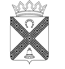 Н о в о р а х и н с к и е          вестиМуниципальная газета                    ПЯТНИЦА 25 октября  2013  года                                                                     № 21 (43) 2                  Новорахинские вести           пятница 25   октября  2013 № 21   23                  Новорахинские вести           пятница 25   октября  2013 № 21   34                  Новорахинские вести           пятница 25   октября  2013 № 21   4Муниципальная газета   «Новорахинские вести»Учредитель:Совет депутатов Новорахинского сельского поселения Крестецкого муниципального района Новгородской областисоучредитель:Администрация Новорахинского сельского поселения Крестецкого муниципального района Новгородской области175450 Новгородская область Крестецкий районд. Новое Рахино. д.26.адрес  издателя и редакции:175450 Новгородская область Крестецкий районд. Новое Рахино. д.26телефон: (8 81659) 51-236,факс (8-81659) 51-295adm-novrahino@mail.ruГлавный редактор Г.Н. ГригорьевВерстка, дизайнС.В. СерёгинаГазета выходит по мере необходимости.тираж  30 экз.подписано в печать  24.10.2013по графику ( 12.00), по факту (12.00)Газета отпечатана в Администрации Новорахинского сельского поселения Крестецкого района Новгородской областицена « бесплатно»ответственность за достоверность информации и её соответствие правовым нормам действующего законодательства несёт орган, принявший документ